Was ist ein Stammbaum?????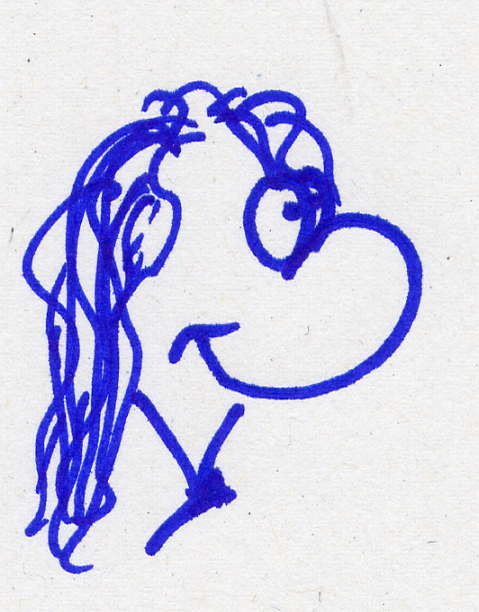 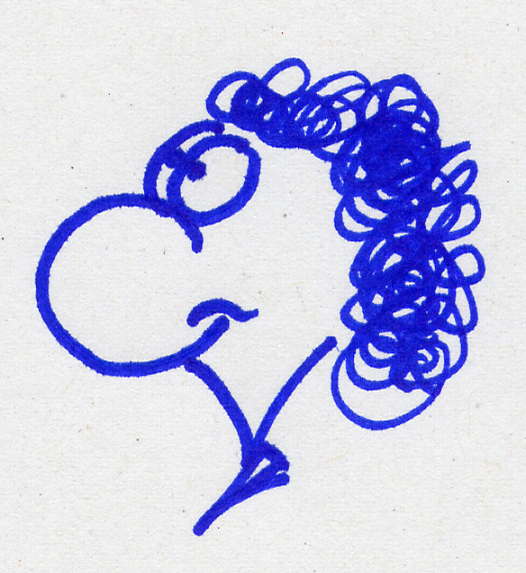 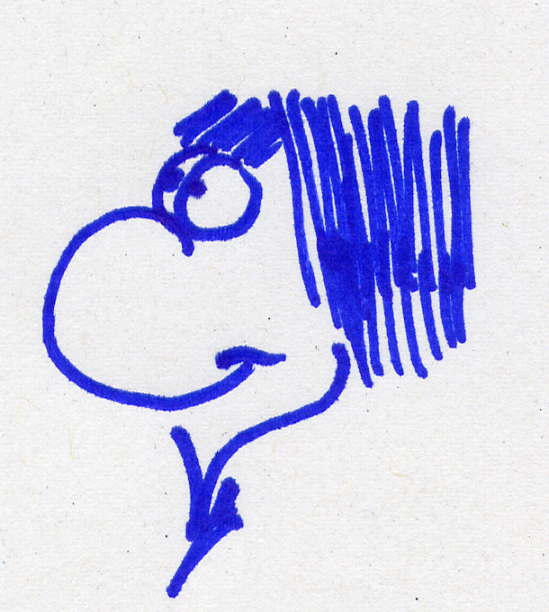 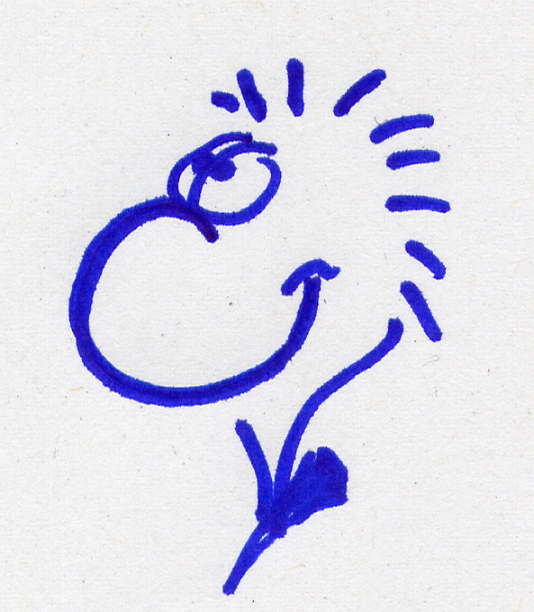 Was meinst Du?
Stammbäume:… sind Darstellungen von Verwandtschaftsbeziehungen zwischen Organismen oder Organismengruppen.Kladogramme:… sind Beschreibungen der relativen Verwandtschaftsverhältnisse zwischen verschiedenen Organismen bzw. Organismengruppen in Form dichotomer Aufspaltungen von Stammeslinien. Diese Darstellung enthält keine Angaben über den absoluten Zeitpunkt eines Aufspaltungsereignisses. Phylogramme:… sind Stammbäume, die zusätzlich noch eine zeitliche Dimension enthalten. Dabei kommt der Länge der Linien eine wichtige Rolle zu, da sie nun eine zeitliche Information besitzen.